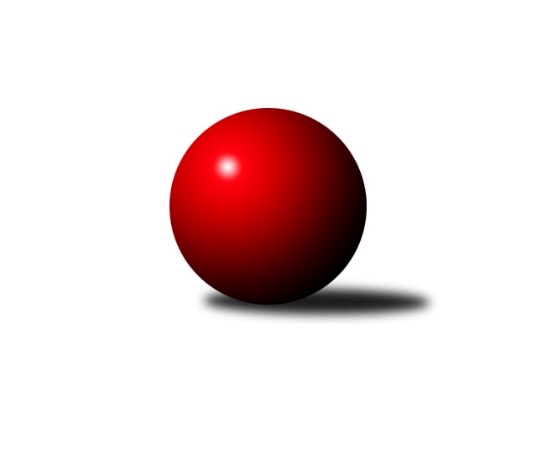 Č.12Ročník 2008/2009	17.1.2009Nejlepšího výkonu v tomto kole: 3265 dosáhlo družstvo: TJ Rostex Vyškov ˝A˝3. KLM C 2008/2009Výsledky 12. kolaSouhrnný přehled výsledků:TJ Spartak Přerov ˝B˝	- TJ Sokol Michálkovice ˝A˝	2:6	3141:3156	10.5:13.5	17.1.TJ  Krnov ˝A˝	- KK Zábřeh ˝B˝	3:5	3054:3106	9.5:14.5	17.1.SKK Jeseník ˝A˝	- HKK Olomouc ˝B˝	6:2	3021:2941	14.5:9.5	17.1.TJ Sokol KARE Luhačovice ˝B˝	- TJ Rostex Vyškov ˝A˝	2:6	3249:3265	9.0:15.0	17.1.SK Camo Slavičín ˝A˝	- TJ Zbrojovka Vsetín ˝A˝	7:1	3102:3012	17.0:7.0	17.1.TJ Opava ˝B˝	- TJ Horní Benešov ˝A˝	2:6	3130:3172	8.5:15.5	17.1.Tabulka družstev:	1.	SK Camo Slavičín ˝A˝	12	10	1	1	70.0 : 26.0 	172.0 : 116.0 	 3252	21	2.	TJ Rostex Vyškov ˝A˝	12	9	0	3	63.0 : 33.0 	165.5 : 122.5 	 3233	18	3.	SKK Jeseník ˝A˝	12	7	3	2	53.0 : 43.0 	146.5 : 141.5 	 3112	17	4.	KK Zábřeh ˝B˝	12	8	0	4	61.0 : 35.0 	157.5 : 130.5 	 3194	16	5.	TJ Horní Benešov ˝A˝	12	7	2	3	57.0 : 39.0 	157.0 : 131.0 	 3193	16	6.	TJ Opava ˝B˝	12	4	2	6	42.0 : 54.0 	135.0 : 153.0 	 3158	10	7.	TJ Sokol Michálkovice ˝A˝	12	5	0	7	38.0 : 58.0 	125.5 : 162.5 	 3092	10	8.	TJ  Krnov ˝A˝	12	4	1	7	42.0 : 54.0 	137.5 : 150.5 	 3086	9	9.	TJ Sokol KARE Luhačovice ˝B˝	12	4	1	7	41.0 : 55.0 	129.5 : 158.5 	 3116	9	10.	TJ Spartak Přerov ˝B˝	12	3	2	7	39.0 : 57.0 	130.0 : 158.0 	 3102	8	11.	HKK Olomouc ˝B˝	12	3	0	9	38.0 : 58.0 	144.5 : 143.5 	 3102	6	12.	TJ Zbrojovka Vsetín ˝A˝	12	2	0	10	32.0 : 64.0 	127.5 : 160.5 	 3045	4Podrobné výsledky kola:	 TJ Spartak Přerov ˝B˝	3141	2:6	3156	TJ Sokol Michálkovice ˝A˝	Milan Kanda	131 	 114 	 156 	135	536 	 2:2 	 522 	 137	124 	 141	120	Tomáš Rechtoris	Jiří Divila ml.	134 	 112 	 139 	131	516 	 1:3 	 562 	 137	141 	 156	128	Petr Řepecký	Jiří Divila st. *1	125 	 115 	 127 	129	496 	 2:2 	 508 	 123	128 	 121	136	Pavel Čech	Vojtěch Venclík	122 	 131 	 124 	132	509 	 1:3 	 532 	 131	123 	 140	138	Michal Zych	Václav Mazur	141 	 126 	 140 	151	558 	 3:1 	 517 	 144	122 	 126	125	Josef Linhart	Dalibor Matyáš	135 	 141 	 131 	119	526 	 1.5:2.5 	 515 	 137	125 	 131	122	Václav Hrejzekrozhodčí: střídání: *1 od 52. hodu Jakub PlebanNejlepší výkon utkání: 562 - Petr Řepecký	 TJ  Krnov ˝A˝	3054	3:5	3106	KK Zábřeh ˝B˝	Bedřich Pluhař	113 	 156 	 119 	144	532 	 2:2 	 499 	 136	123 	 126	114	Václav Kupka	Jiří Jedlička	135 	 130 	 116 	125	506 	 3:1 	 492 	 127	126 	 117	122	Tomáš Sádecký	Václav Eichler	123 	 115 	 133 	123	494 	 1:3 	 523 	 129	138 	 146	110	Milan Šula	Vlastimil Kotrla	118 	 125 	 137 	139	519 	 1:3 	 555 	 115	135 	 150	155	Josef Karafiát	Přemysl Žáček	137 	 126 	 118 	119	500 	 2:2 	 482 	 112	132 	 113	125	Václav Ondruch	Štefan Šatek	118 	 136 	 113 	136	503 	 0.5:3.5 	 555 	 135	137 	 147	136	Martin Bieberlerozhodčí: Nejlepšího výkonu v tomto utkání: 555 kuželek dosáhli: Josef Karafiát, Martin Bieberle	 SKK Jeseník ˝A˝	3021	6:2	2941	HKK Olomouc ˝B˝	Rostislav  Cundrla *1	110 	 105 	 108 	120	443 	 1:3 	 520 	 127	135 	 143	115	Leopold Jašek	Jakub Smejkal	122 	 132 	 115 	140	509 	 2.5:1.5 	 496 	 127	129 	 115	125	Vladimír Kopp	Michal Smejkal	136 	 143 	 132 	120	531 	 3:1 	 467 	 111	107 	 119	130	Svatopluk Hopjan	Václav Smejkal	142 	 156 	 110 	141	549 	 3:1 	 477 	 105	122 	 120	130	Milan Sekanina	Jiří Vrba	121 	 132 	 139 	134	526 	 4:0 	 475 	 120	115 	 133	107	Jan Tögel	Petr Šulák	104 	 114 	 107 	138	463 	 1:3 	 506 	 117	144 	 123	122	Josef Šrámekrozhodčí: střídání: *1 od 61. hodu Zdeněk JanoudNejlepší výkon utkání: 549 - Václav Smejkal	 TJ Sokol KARE Luhačovice ˝B˝	3249	2:6	3265	TJ Rostex Vyškov ˝A˝	Vlastimil Červenka	144 	 130 	 139 	115	528 	 1:3 	 556 	 134	137 	 148	137	Petr Pevný	Alois Valášek	124 	 133 	 144 	135	536 	 1:3 	 552 	 127	136 	 142	147	Zdeněk Machala	Milan Žáček	132 	 138 	 146 	144	560 	 1:3 	 545 	 136	141 	 122	146	Miroslav Němec	Karel Máčalík	133 	 128 	 146 	143	550 	 2:2 	 528 	 138	129 	 124	137	Jan Večerka	Jiří Martinů	146 	 138 	 130 	140	554 	 3:1 	 534 	 122	129 	 169	114	Milan Svačina	Ladislav Daněk	132 	 124 	 148 	117	521 	 1:3 	 550 	 129	130 	 150	141	Kamil Bednářrozhodčí: Nejlepší výkon utkání: 560 - Milan Žáček	 SK Camo Slavičín ˝A˝	3102	7:1	3012	TJ Zbrojovka Vsetín ˝A˝	Karel Ivaniš	143 	 127 	 142 	112	524 	 3:1 	 520 	 132	123 	 116	149	Jaroslav Pokorný	Tomáš Polášek	130 	 152 	 125 	140	547 	 4:0 	 460 	 87	131 	 120	122	Lukáš Mišun	Pavel Pekárek	144 	 107 	 142 	129	522 	 3:1 	 504 	 123	135 	 132	114	Miroslav Kubík	Libor Pekárek ml.	134 	 115 	 131 	128	508 	 2:2 	 503 	 121	102 	 146	134	Ivan Riedel	Pavel Sláma	126 	 117 	 123 	140	506 	 2:2 	 521 	 121	133 	 144	123	Tomáš Hambálek	František Novák	124 	 132 	 122 	117	495 	 3:1 	 504 	 140	130 	 120	114	Břetislav Adamecrozhodčí: Nejlepší výkon utkání: 547 - Tomáš Polášek	 TJ Opava ˝B˝	3130	2:6	3172	TJ Horní Benešov ˝A˝	Petr Wolf	128 	 116 	 140 	130	514 	 0:4 	 568 	 142	131 	 152	143	Kamil Kovařík	Petr Bracek	121 	 137 	 124 	136	518 	 2:2 	 521 	 140	119 	 121	141	Vlastimil Skopalík	Pavel Hendrych	125 	 145 	 134 	134	538 	 2:2 	 515 	 142	121 	 137	115	Bohuslav Čuba	Rudolf Haim	141 	 122 	 141 	140	544 	 3:1 	 509 	 127	133 	 112	137	Petr Kozák	Aleš Staněk	137 	 120 	 126 	131	514 	 0.5:3.5 	 524 	 138	125 	 126	135	Miroslav Petřek ml.	Pavel Kovalčík	131 	 113 	 129 	129	502 	 1:3 	 535 	 117	129 	 136	153	Martin Bilíčekrozhodčí: Nejlepší výkon utkání: 568 - Kamil KovaříkPořadí jednotlivců:	jméno hráče	družstvo	celkem	plné	dorážka	chyby	poměr kuž.	Maximum	1.	Tomáš Polášek 	SK Camo Slavičín ˝A˝	554.12	366.9	187.3	2.9	7/7	(607)	2.	Pavel Sláma 	SK Camo Slavičín ˝A˝	552.25	359.8	192.5	3.1	6/7	(594)	3.	Martin Bieberle 	KK Zábřeh ˝B˝	551.40	359.7	191.7	3.5	7/7	(590)	4.	Libor Pekárek ml. 	SK Camo Slavičín ˝A˝	550.62	366.0	184.6	3.0	7/7	(603)	5.	Jiří Trávníček 	TJ Rostex Vyškov ˝A˝	549.70	353.2	196.5	2.9	5/7	(591)	6.	Petr Pevný 	TJ Rostex Vyškov ˝A˝	548.19	365.2	183.0	2.7	7/7	(619)	7.	Jiří Vícha 	TJ Opava ˝B˝	547.72	372.9	174.8	3.2	5/7	(580)	8.	Kamil Bednář 	TJ Rostex Vyškov ˝A˝	546.26	364.8	181.5	3.1	7/7	(621)	9.	Kamil Kovařík 	TJ Horní Benešov ˝A˝	544.00	367.1	176.9	4.1	7/7	(574)	10.	Pavel Pekárek 	SK Camo Slavičín ˝A˝	543.68	362.4	181.3	3.9	7/7	(626)	11.	Michal Smejkal 	SKK Jeseník ˝A˝	541.19	352.0	189.1	2.1	7/7	(606)	12.	Jiří Kropáč 	HKK Olomouc ˝B˝	539.96	353.9	186.0	2.4	5/7	(582)	13.	Milan Šula 	KK Zábřeh ˝B˝	537.96	356.1	181.9	4.3	7/7	(565)	14.	Bedřich Pluhař 	TJ  Krnov ˝A˝	537.40	360.4	177.0	4.6	5/7	(571)	15.	Karel Ivaniš 	SK Camo Slavičín ˝A˝	536.08	355.8	180.3	3.7	5/7	(588)	16.	Václav Smejkal 	SKK Jeseník ˝A˝	535.83	360.5	175.3	2.5	7/7	(592)	17.	Jiří Martinů 	TJ Sokol KARE Luhačovice ˝B˝	535.40	354.5	180.9	3.4	6/7	(606)	18.	Vlastimil Skopalík 	TJ Horní Benešov ˝A˝	534.98	362.5	172.5	3.5	7/7	(593)	19.	Václav Ondruch 	KK Zábřeh ˝B˝	534.83	359.0	175.9	4.1	7/7	(591)	20.	Pavel Kovalčík 	TJ Opava ˝B˝	534.45	355.3	179.1	4.6	7/7	(584)	21.	Martin Bilíček 	TJ Horní Benešov ˝A˝	533.71	360.7	173.0	3.6	7/7	(553)	22.	Miroslav Němec 	TJ Rostex Vyškov ˝A˝	533.50	355.5	178.0	3.5	7/7	(594)	23.	Vladimír Kopp 	HKK Olomouc ˝B˝	532.30	351.5	180.8	5.0	6/7	(588)	24.	Vlastimil Červenka 	TJ Sokol KARE Luhačovice ˝B˝	531.71	360.8	170.9	4.3	7/7	(584)	25.	Bohuslav Čuba 	TJ Horní Benešov ˝A˝	531.54	348.0	183.5	3.9	7/7	(586)	26.	Josef Šrámek 	HKK Olomouc ˝B˝	531.11	351.9	179.2	4.2	6/7	(570)	27.	Petr Řepecký 	TJ Sokol Michálkovice ˝A˝	530.86	354.8	176.1	2.4	7/7	(562)	28.	Vladimír Peter 	TJ Opava ˝B˝	530.81	362.3	168.5	5.4	7/7	(580)	29.	Milan Svačina 	TJ Rostex Vyškov ˝A˝	530.57	366.4	164.1	5.7	6/7	(581)	30.	Petr Kozák 	TJ Horní Benešov ˝A˝	526.79	353.9	172.9	4.1	7/7	(570)	31.	Josef Karafiát 	KK Zábřeh ˝B˝	526.07	363.4	162.7	6.1	5/7	(555)	32.	Petr Bracek 	TJ Opava ˝B˝	525.56	357.9	167.7	6.4	5/7	(583)	33.	Přemysl Žáček 	TJ  Krnov ˝A˝	525.36	349.1	176.2	4.7	7/7	(556)	34.	Libor Pekárek 	SK Camo Slavičín ˝A˝	525.00	359.4	165.6	5.6	7/7	(559)	35.	Zdeněk Malaník 	TJ Sokol KARE Luhačovice ˝B˝	524.00	352.0	172.0	6.4	6/7	(579)	36.	Milan Kanda 	TJ Spartak Přerov ˝B˝	522.00	354.6	167.4	3.6	7/7	(609)	37.	Tomáš Hambálek 	TJ Zbrojovka Vsetín ˝A˝	521.93	355.5	166.4	6.0	7/7	(545)	38.	Miroslav Petřek  ml.	TJ Horní Benešov ˝A˝	521.90	354.0	168.0	4.7	7/7	(569)	39.	Petr Kudláček 	TJ Sokol KARE Luhačovice ˝B˝	521.32	354.1	167.2	5.7	5/7	(631)	40.	Břetislav Adamec 	TJ Zbrojovka Vsetín ˝A˝	521.14	347.8	173.3	4.3	6/7	(560)	41.	Václav Eichler 	TJ  Krnov ˝A˝	520.03	350.1	170.0	6.3	6/7	(550)	42.	Pavel Hendrych 	TJ Opava ˝B˝	518.76	352.6	166.2	2.9	5/7	(538)	43.	Josef Linhart 	TJ Sokol Michálkovice ˝A˝	518.67	348.3	170.4	3.5	7/7	(533)	44.	Leopold Jašek 	HKK Olomouc ˝B˝	518.43	343.2	175.3	4.4	6/7	(571)	45.	Rudolf Haim 	TJ Opava ˝B˝	517.95	351.1	166.9	4.8	7/7	(562)	46.	Josef Jurášek 	TJ Sokol Michálkovice ˝A˝	517.87	347.2	170.7	7.1	6/7	(552)	47.	Vojtěch Venclík 	TJ Spartak Přerov ˝B˝	517.71	350.3	167.4	4.1	7/7	(575)	48.	Jiří Divila st. 	TJ Spartak Přerov ˝B˝	515.96	352.5	163.5	5.0	7/7	(552)	49.	Jiří Vrba 	SKK Jeseník ˝A˝	515.50	356.4	159.1	5.3	5/7	(554)	50.	Tomáš Rechtoris 	TJ Sokol Michálkovice ˝A˝	515.45	350.4	165.1	6.3	7/7	(537)	51.	Štefan Šatek 	TJ  Krnov ˝A˝	515.34	358.3	157.0	6.1	7/7	(543)	52.	Jan Tögel 	HKK Olomouc ˝B˝	515.17	347.1	168.0	4.8	7/7	(566)	53.	Vlastimil Kotrla 	TJ  Krnov ˝A˝	515.14	350.3	164.9	6.0	7/7	(545)	54.	Jakub Smejkal 	SKK Jeseník ˝A˝	512.40	348.2	164.2	6.3	7/7	(572)	55.	Václav Kupka 	KK Zábřeh ˝B˝	510.13	347.1	163.0	5.4	6/7	(572)	56.	Václav Hrejzek 	TJ Sokol Michálkovice ˝A˝	510.00	349.1	160.9	6.8	7/7	(547)	57.	Tomáš Sádecký 	KK Zábřeh ˝B˝	509.69	354.3	155.4	9.2	7/7	(549)	58.	Milan Sekanina 	HKK Olomouc ˝B˝	509.67	351.0	158.6	8.0	7/7	(567)	59.	Ladislav Daněk 	TJ Sokol KARE Luhačovice ˝B˝	509.13	347.0	162.1	6.7	6/7	(557)	60.	Martin Weiss 	TJ Opava ˝B˝	509.10	353.9	155.2	8.3	6/7	(542)	61.	Stanislav Beňa  st.	TJ Spartak Přerov ˝B˝	508.10	342.1	166.0	4.9	5/7	(546)	62.	Ivan Riedel 	TJ Zbrojovka Vsetín ˝A˝	507.50	353.3	154.2	7.5	7/7	(528)	63.	Jiří Fárek 	SKK Jeseník ˝A˝	504.56	342.8	161.8	6.8	5/7	(542)	64.	Jiří Jedlička 	TJ  Krnov ˝A˝	504.55	351.6	152.9	9.7	7/7	(538)	65.	Petr Šulák 	SKK Jeseník ˝A˝	503.55	346.2	157.4	6.5	7/7	(547)	66.	Miroslav Kubík 	TJ Zbrojovka Vsetín ˝A˝	503.29	342.5	160.8	7.2	7/7	(560)	67.	Jiří Konečný 	TJ Sokol KARE Luhačovice ˝B˝	500.00	348.8	151.2	8.1	7/7	(561)	68.	Milan Bělíček 	TJ Zbrojovka Vsetín ˝A˝	499.63	342.9	156.7	7.2	6/7	(567)	69.	Pavel Čech 	TJ Sokol Michálkovice ˝A˝	498.61	347.3	151.4	6.0	7/7	(515)	70.	Lukáš Mišun 	TJ Zbrojovka Vsetín ˝A˝	489.25	337.5	151.8	9.4	5/7	(517)	71.	Svatopluk Hopjan 	HKK Olomouc ˝B˝	479.40	333.1	146.3	8.6	5/7	(535)		Jiří  Trávniček 	TJ Rostex Vyškov ˝A˝	592.00	365.0	227.0	3.0	1/7	(592)		Michal Weinlich 	KK Zábřeh ˝B˝	576.50	369.8	206.7	2.3	2/7	(607)		Miroslav Hubáček 	TJ Sokol KARE Luhačovice ˝B˝	571.00	377.5	193.5	3.0	2/7	(590)		Václav Mazur 	TJ Spartak Přerov ˝B˝	558.00	358.0	200.0	0.0	1/7	(558)		Zdeněk Černý 	TJ Horní Benešov ˝A˝	556.00	375.0	181.0	3.0	1/7	(556)		Karel Máčalík 	TJ Sokol KARE Luhačovice ˝B˝	550.00	374.0	176.0	7.0	1/7	(550)		Marek  Navrátil 	TJ Spartak Přerov ˝B˝	550.00	378.0	172.0	5.0	1/7	(550)		Jiří Chrastina 	TJ Rostex Vyškov ˝A˝	548.00	357.0	191.0	1.0	1/7	(548)		Ondřej Pospíšil 	KK Zábřeh ˝B˝	546.50	367.8	178.7	3.3	3/7	(563)		Alois Valášek 	TJ Sokol KARE Luhačovice ˝B˝	542.88	369.4	173.5	4.5	2/7	(556)		Zdeněk Machala 	TJ Rostex Vyškov ˝A˝	542.75	365.3	177.5	2.8	2/7	(552)		Jan Večerka 	TJ Rostex Vyškov ˝A˝	541.33	356.5	184.8	4.7	4/7	(561)		Martin Koraba 	TJ  Krnov ˝A˝	537.00	361.0	176.0	8.0	1/7	(537)		Michal Zych 	TJ Sokol Michálkovice ˝A˝	532.00	337.0	195.0	4.0	1/7	(532)		Jiří Kryl 	TJ Spartak Přerov ˝B˝	531.63	350.1	181.5	4.5	4/7	(589)		Miroslav Poledník 	TJ Rostex Vyškov ˝A˝	530.50	353.5	177.0	2.5	2/7	(542)		Rostislav  Cundrla 	SKK Jeseník ˝A˝	530.00	368.5	161.5	4.0	2/7	(535)		Jakub Pleban 	TJ Spartak Přerov ˝B˝	527.13	355.9	171.2	4.8	4/7	(570)		Dalibor Matyáš 	TJ Spartak Přerov ˝B˝	526.00	346.0	180.0	3.0	1/7	(526)		Kamil Kubeša 	TJ Horní Benešov ˝A˝	524.00	353.0	171.0	6.0	1/7	(524)		Vladimír Sedláček 	TJ Spartak Přerov ˝B˝	522.00	366.0	156.0	12.0	1/7	(522)		Vladislav Pečinka 	TJ Horní Benešov ˝A˝	521.00	354.0	167.0	10.0	1/7	(521)		František Novák 	SK Camo Slavičín ˝A˝	520.50	342.4	178.1	4.0	4/7	(579)		Jiří Divila ml. 	TJ Spartak Přerov ˝B˝	519.63	352.3	167.3	3.5	4/7	(545)		Milan Žáček 	TJ Sokol KARE Luhačovice ˝B˝	519.08	346.8	172.3	5.3	3/7	(560)		Michal Vavrák 	TJ Horní Benešov ˝A˝	519.00	354.0	165.0	8.0	1/7	(519)		Jiří Dolák 	TJ Zbrojovka Vsetín ˝A˝	518.00	353.0	165.0	7.0	1/7	(518)		Aleš Staněk 	TJ Opava ˝B˝	514.00	357.0	157.0	4.0	1/7	(514)		Petr Wolf 	TJ Opava ˝B˝	514.00	361.0	153.0	5.0	1/7	(514)		Petr Maier 	TJ Spartak Přerov ˝B˝	513.50	340.0	173.5	5.5	2/7	(549)		Petr Babák 	TJ Zbrojovka Vsetín ˝A˝	505.00	361.5	143.5	5.3	2/7	(516)		Josef Sitta st. 	KK Zábřeh ˝B˝	500.00	350.0	150.0	9.0	1/7	(500)		Zdeněk Okleštěk 	HKK Olomouc ˝B˝	499.50	349.0	150.5	6.5	2/7	(518)		Jaroslav Pokorný 	TJ Zbrojovka Vsetín ˝A˝	494.00	350.0	144.0	7.5	2/7	(520)		Vladimír Sedláček 	TJ Spartak Přerov ˝B˝	493.67	347.3	146.3	7.3	3/7	(511)		Miroslav Setinský 	SKK Jeseník ˝A˝	491.00	329.0	162.0	9.0	1/7	(491)		Petr Matuška 	TJ Rostex Vyškov ˝A˝	488.00	349.0	139.0	5.0	2/7	(488)		Vlastimil Kancner 	TJ Zbrojovka Vsetín ˝A˝	486.00	319.0	167.0	7.0	1/7	(486)		František Vícha 	TJ  Krnov ˝A˝	465.00	314.5	150.5	8.5	2/7	(480)		Jan Zych 	TJ Sokol Michálkovice ˝A˝	456.50	314.0	142.5	6.0	1/7	(467)		Petr Jurášek 	TJ Sokol Michálkovice ˝A˝	456.50	324.0	132.5	7.5	1/7	(478)Sportovně technické informace:Starty náhradníků:registrační číslo	jméno a příjmení 	datum startu 	družstvo	číslo startu
Hráči dopsaní na soupisku:registrační číslo	jméno a příjmení 	datum startu 	družstvo	Program dalšího kola:13. kolo31.1.2009	so	9:00	TJ Rostex Vyškov ˝A˝ - TJ Spartak Přerov ˝B˝	31.1.2009	so	10:00	SK Camo Slavičín ˝A˝ - SKK Jeseník ˝A˝	31.1.2009	so	10:00	TJ Horní Benešov ˝A˝ - HKK Olomouc ˝B˝	31.1.2009	so	13:00	TJ Zbrojovka Vsetín ˝A˝ - TJ  Krnov ˝A˝	31.1.2009	so	13:00	TJ Sokol Michálkovice ˝A˝ - TJ Opava ˝B˝	31.1.2009	so	16:30	KK Zábřeh ˝B˝ - TJ Sokol KARE Luhačovice ˝B˝	Nejlepší šestka kola - absolutněNejlepší šestka kola - absolutněNejlepší šestka kola - absolutněNejlepší šestka kola - absolutněNejlepší šestka kola - dle průměru kuželenNejlepší šestka kola - dle průměru kuželenNejlepší šestka kola - dle průměru kuželenNejlepší šestka kola - dle průměru kuželenNejlepší šestka kola - dle průměru kuželenPočetJménoNázev týmuVýkonPočetJménoNázev týmuPrůměr (%)Výkon2xKamil KovaříkHor.Beneš.A5684xKamil KovaříkHor.Beneš.A109.815681xPetr ŘepeckýMichálkovice A5625xVáclav SmejkalJeseník A107.565491xMilan ŽáčekLuhačovice B5601xJosef KarafiátZábřeh B105.775551xVáclav MazurSp.Přerov B5583xMartin BieberleZábřeh B105.775554xPetr PevnýVyškov A5561xRudolf HaimTJ Opava B105.175441xJosef KarafiátZábřeh B5553xTomáš PolášekSlavičín A104.22547